公金受取口座　意思確認書伊勢崎市長　臂　　　泰　雄 様令和　　年　　月　　日申請者（相続代表者）住　所　　　　　　　　　　　　　　　　　　　　　　　　　　　　　　　　　　　　　　氏　名　　　　　　　　　　　　　　　　　　　　　　　　　　　　　　　　　　　　　　個人番号　　　　　　　　　　　　　　　　公金受取口座を利用する（利用を希望する場合は□にチェックを入れてください）以下の支給金は、今後もこちらの口座へ振り込んでください。１．高額介護（介護予防）サービス費２．高額介護（介護予防）サービス費相当３．介護保険居宅介護（介護予防）住宅改修費４．介護保険居宅介護（介護予防）福祉用具購入費５．その他（　　　　　　　　　　　　　　　　）（該当する支給金に〇を付けてください）※公金受取口座をすでに登録済で公金受取口座に振込を希望する方のみ提出してください。　その場合は申請書の口座振替依頼欄への記入は不要です。※申請後に公金受取口座を変更・登録抹消された場合、変更前の口座に振込になる場合があります。「公金受取口座登録制度」とは、給付金等の受取のための口座として、預貯金口座を一人一口座、国（デジタル庁）に登録する制度です。緊急時の給付金等の申請において、申請書への口座情報の記載や通帳の写し等の添付が不要になります。　（マイナポータルHP）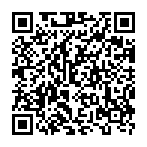 